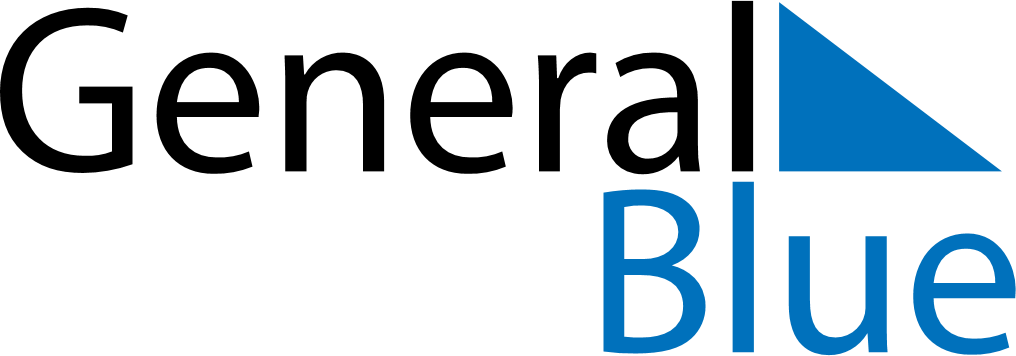 September 2024September 2024September 2024September 2024September 2024September 2024Clones, Ulster, IrelandClones, Ulster, IrelandClones, Ulster, IrelandClones, Ulster, IrelandClones, Ulster, IrelandClones, Ulster, IrelandSunday Monday Tuesday Wednesday Thursday Friday Saturday 1 2 3 4 5 6 7 Sunrise: 6:37 AM Sunset: 8:20 PM Daylight: 13 hours and 43 minutes. Sunrise: 6:38 AM Sunset: 8:18 PM Daylight: 13 hours and 39 minutes. Sunrise: 6:40 AM Sunset: 8:15 PM Daylight: 13 hours and 35 minutes. Sunrise: 6:42 AM Sunset: 8:13 PM Daylight: 13 hours and 30 minutes. Sunrise: 6:44 AM Sunset: 8:10 PM Daylight: 13 hours and 26 minutes. Sunrise: 6:46 AM Sunset: 8:08 PM Daylight: 13 hours and 22 minutes. Sunrise: 6:47 AM Sunset: 8:06 PM Daylight: 13 hours and 18 minutes. 8 9 10 11 12 13 14 Sunrise: 6:49 AM Sunset: 8:03 PM Daylight: 13 hours and 13 minutes. Sunrise: 6:51 AM Sunset: 8:01 PM Daylight: 13 hours and 9 minutes. Sunrise: 6:53 AM Sunset: 7:58 PM Daylight: 13 hours and 5 minutes. Sunrise: 6:55 AM Sunset: 7:56 PM Daylight: 13 hours and 1 minute. Sunrise: 6:56 AM Sunset: 7:53 PM Daylight: 12 hours and 56 minutes. Sunrise: 6:58 AM Sunset: 7:51 PM Daylight: 12 hours and 52 minutes. Sunrise: 7:00 AM Sunset: 7:48 PM Daylight: 12 hours and 48 minutes. 15 16 17 18 19 20 21 Sunrise: 7:02 AM Sunset: 7:46 PM Daylight: 12 hours and 43 minutes. Sunrise: 7:04 AM Sunset: 7:43 PM Daylight: 12 hours and 39 minutes. Sunrise: 7:05 AM Sunset: 7:41 PM Daylight: 12 hours and 35 minutes. Sunrise: 7:07 AM Sunset: 7:38 PM Daylight: 12 hours and 30 minutes. Sunrise: 7:09 AM Sunset: 7:36 PM Daylight: 12 hours and 26 minutes. Sunrise: 7:11 AM Sunset: 7:33 PM Daylight: 12 hours and 22 minutes. Sunrise: 7:13 AM Sunset: 7:31 PM Daylight: 12 hours and 17 minutes. 22 23 24 25 26 27 28 Sunrise: 7:14 AM Sunset: 7:28 PM Daylight: 12 hours and 13 minutes. Sunrise: 7:16 AM Sunset: 7:25 PM Daylight: 12 hours and 9 minutes. Sunrise: 7:18 AM Sunset: 7:23 PM Daylight: 12 hours and 5 minutes. Sunrise: 7:20 AM Sunset: 7:20 PM Daylight: 12 hours and 0 minutes. Sunrise: 7:22 AM Sunset: 7:18 PM Daylight: 11 hours and 56 minutes. Sunrise: 7:23 AM Sunset: 7:15 PM Daylight: 11 hours and 52 minutes. Sunrise: 7:25 AM Sunset: 7:13 PM Daylight: 11 hours and 47 minutes. 29 30 Sunrise: 7:27 AM Sunset: 7:10 PM Daylight: 11 hours and 43 minutes. Sunrise: 7:29 AM Sunset: 7:08 PM Daylight: 11 hours and 39 minutes. 